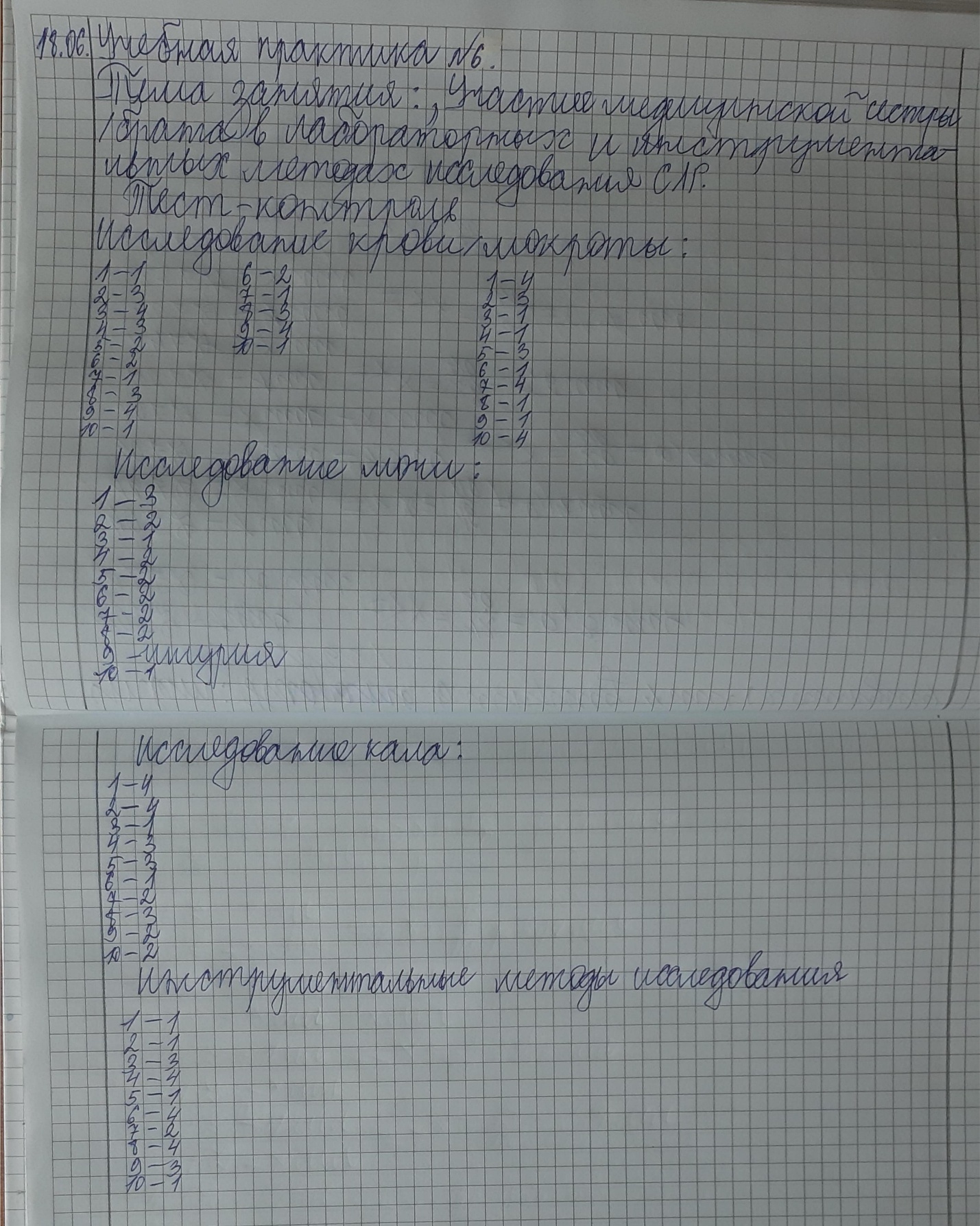 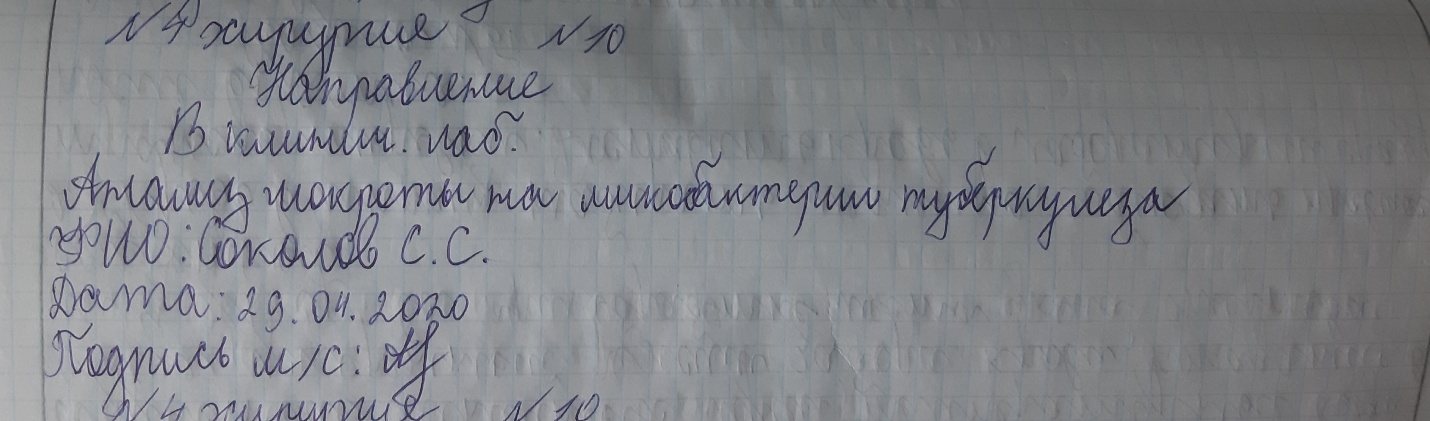 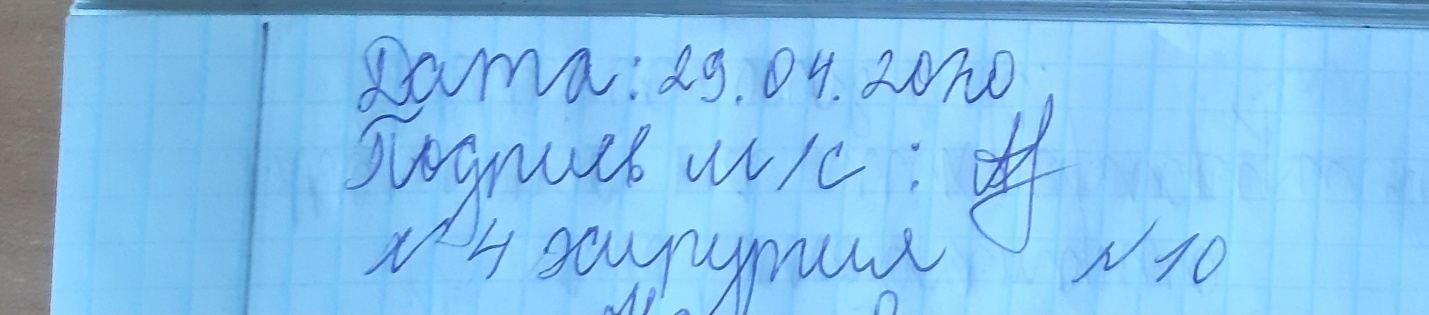 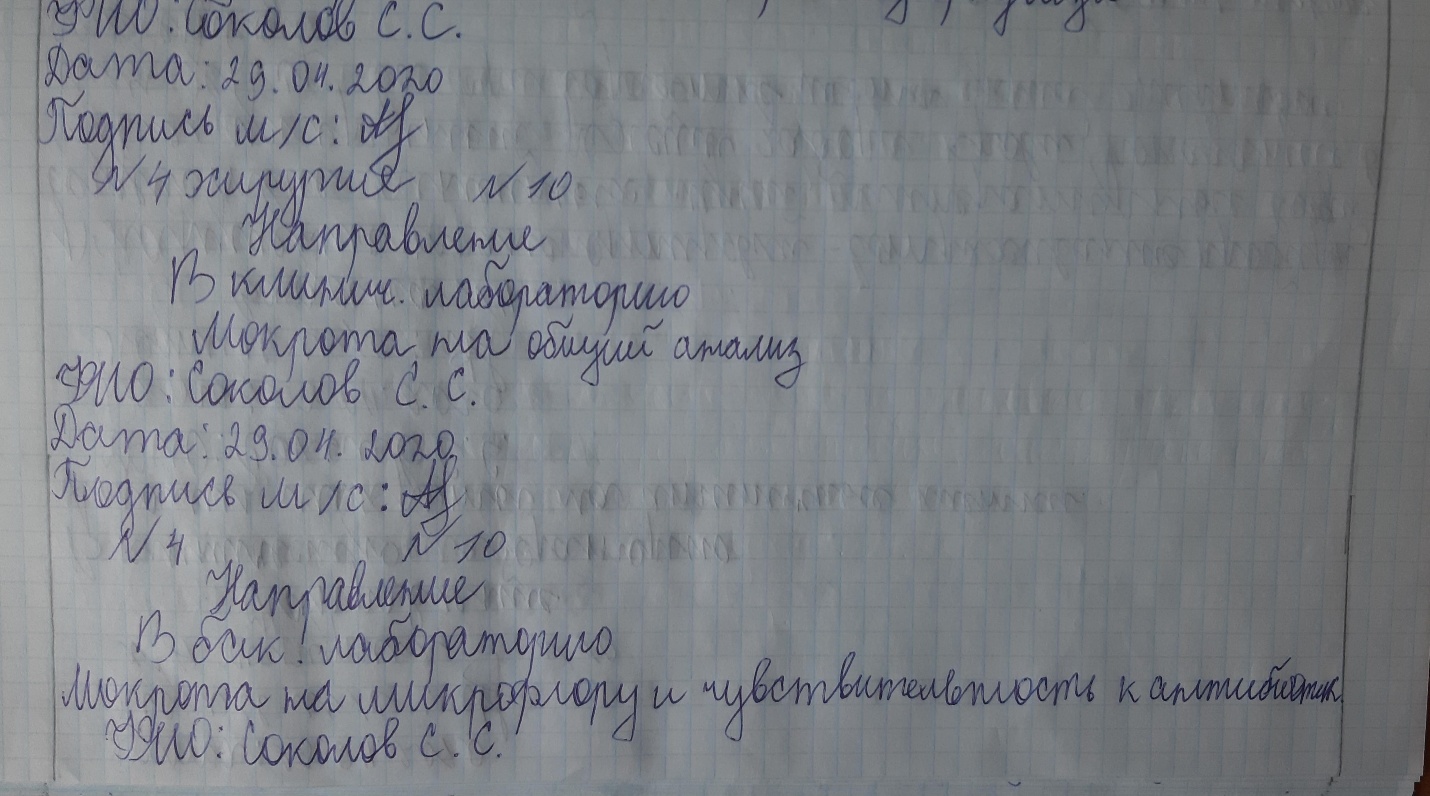 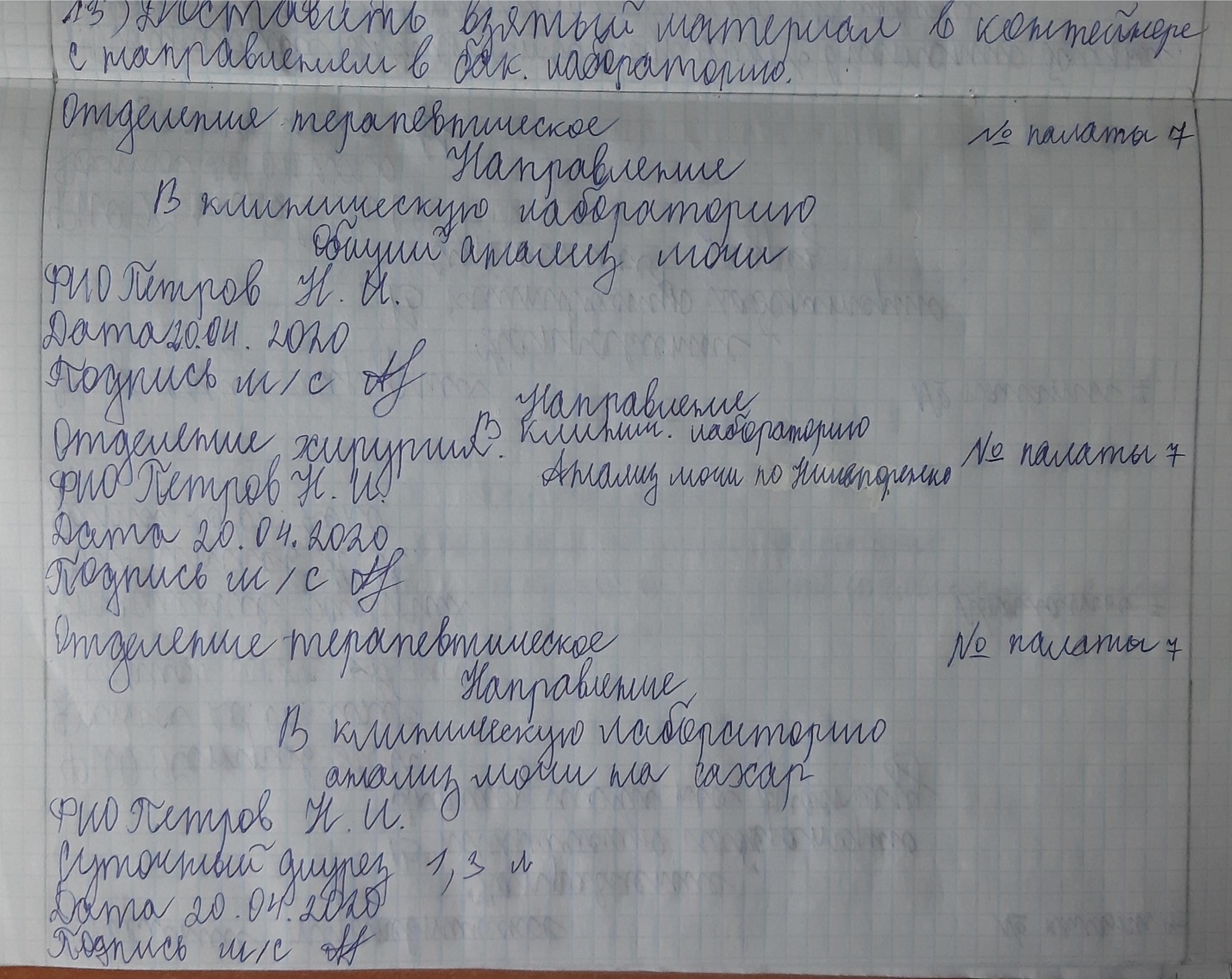 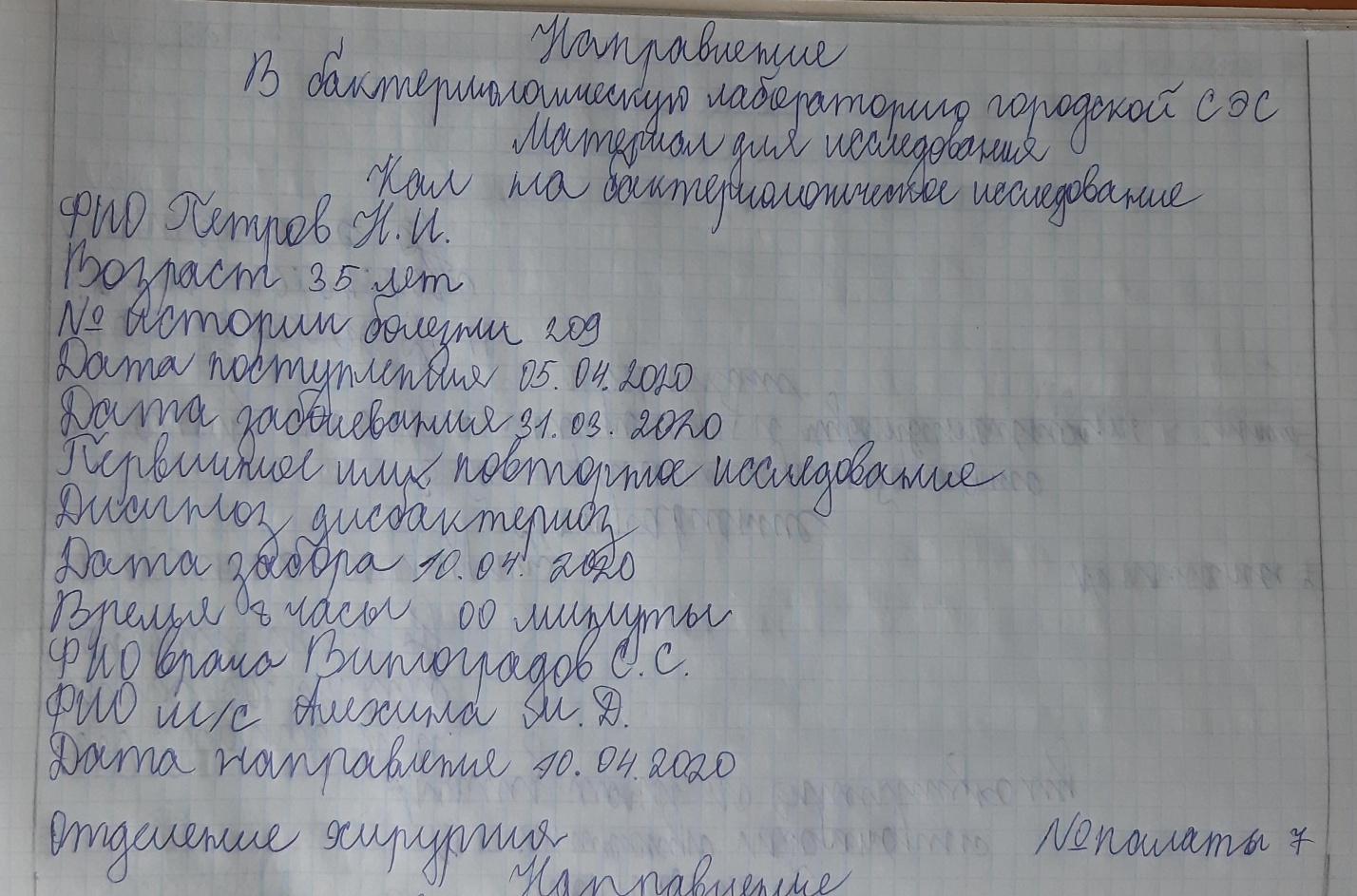 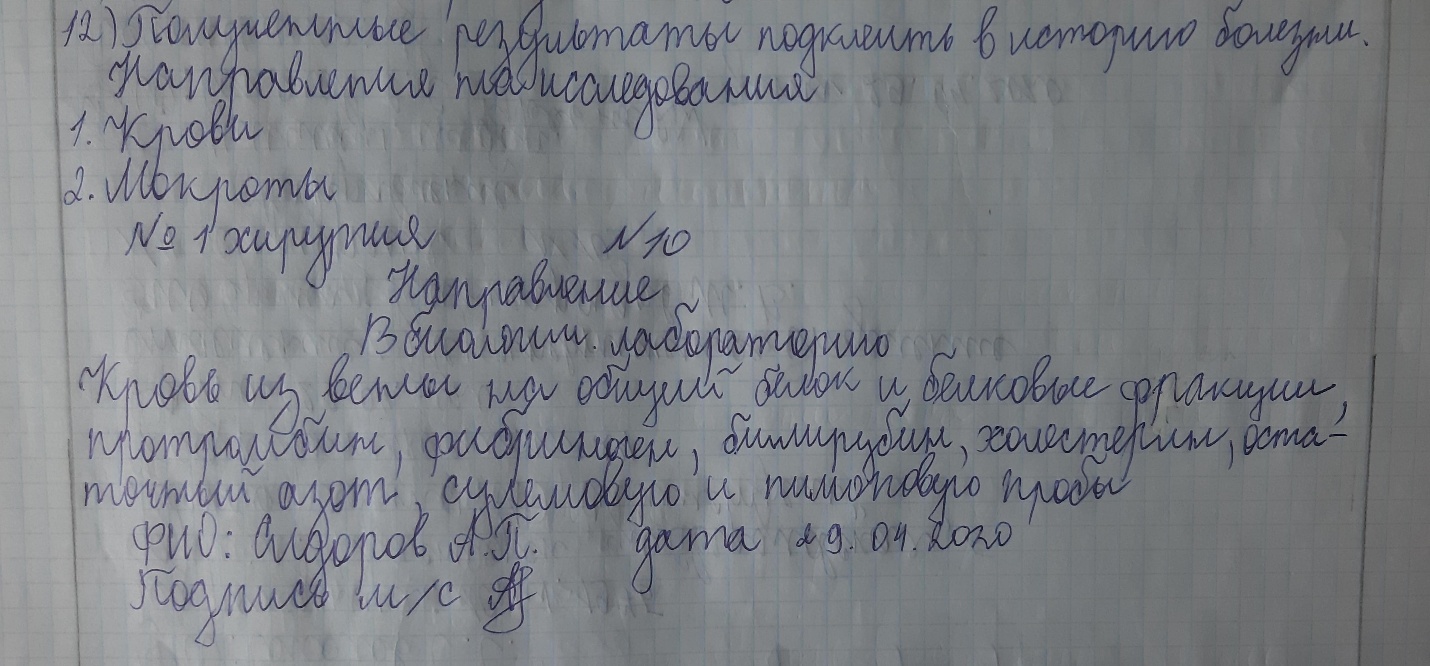 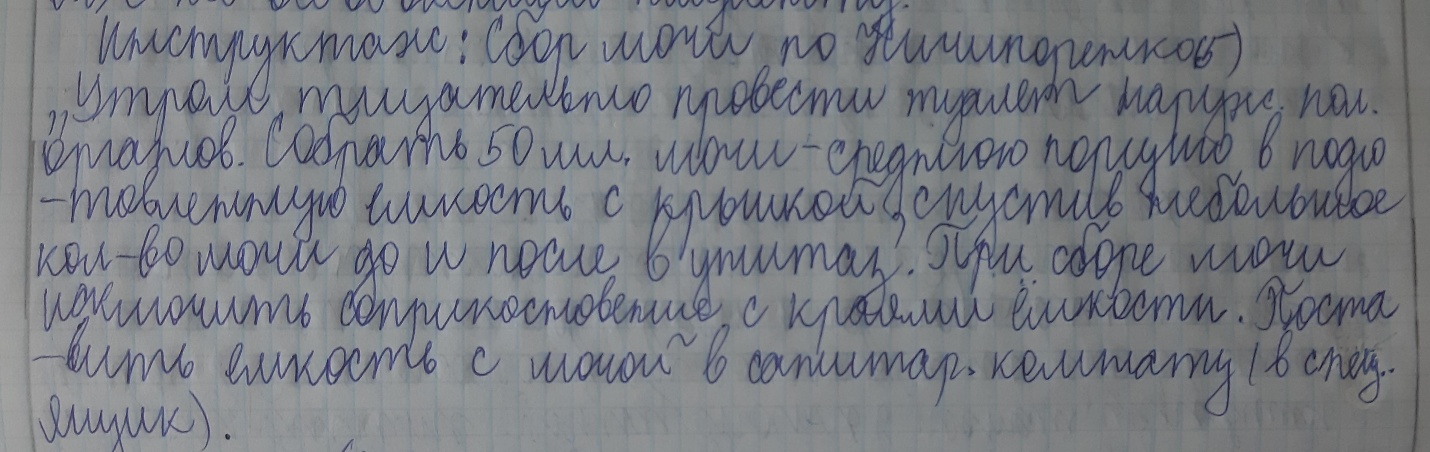 Резюме:Занятие не оформлено: знать, уметь, ПК;ТЕСТЫ: +Исследование крови:Исследование мокроты: Исследование мочи: Исследование кала: Инструментальные методы исследования:ЗАПОЛНЕНИЕ НАПРАВЛЕНИЙ: +АЛГОРИТМЫ И ОБУЧЕНИЕ ПО РЕЗУЛЬТАТАМ САМООЦЕНКИ: ПРЕДСТАВЛЕН НЕ ПОЛНЫЙ ОБЪЕМ, отсутствуют результаты самооценки не представленных алгоритмов.Итоговая оценка 3 удовл.